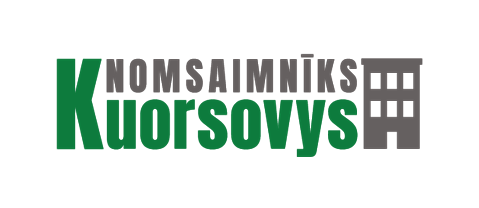 Sabiedrība ar ierobežotu atbildību„KĀRSAVAS NAMSAIMNIEKS”Reģ.Nr.56803002941, Vienības iela 53, Kārsava, Ludzas novads, LV-5717Tālrunis 65707166, 28080554, e-pasts: info@karsavasnamsaimnieks.lvKonta Nr.LV39HABA0551020345647, AS „Swedbank”, kods: HABALV2XKārsavāIZSOLES NOTEIKUMIKustamās mantas – metāllūžņu (katlu māju aprīkojuma) atsavināšanaiVispārīgie noteikumiSabiedrības ar ierobežotu atbildību „KĀRSAVAS NAMSAIMNIEKS” (turpmāk – Sabiedrība) organizētās kustamās mantas – metāllūžņu (katlu māju aprīkojuma)  (turpmāk – Objekts) izsoles noteikumi (turpmāk – Noteikumi) nosaka kārtību, kādā Sabiedrība rīko Objekta izsoli saskaņā ar Civillikumu un Publiskas personas mantas atsavināšanas likumu, kā arī atbilstoši Sabiedrības 2021.gada 7.aprīļa iekšējiem noteikumiem Nr.10 „Nekustamā īpašuma un kustamās mantas novērtēšanas un izsoles komisijas nolikums”. Izsoli organizē Sabiedrības Nekustamā īpašuma un kustamās mantas novērtēšanas un izsoles komisija (turpmāk – Komisija).Informācija par Objektu: kustamā manta sastāv no šāda katlu māju aprīkojuma:apkures katls JUTA RF (atrašanās vieta – Vienības ielā 49, Kārsavā, Ludzas novadā);apkures katls L-6-029 (atrašanās vieta – Vienības ielā 49C, Kārsavā, Ludzas novadā);apkures katls (atrašanās vieta – Vienības ielā 49, Kārsavā, Ludzas novadā);apkures katls KOMFORTS 1,5MW (atrašanās vieta – Skolas ielā 3D, Kārsavā, Ludzas novadā);apkures katls AK-1000S (atrašanās vieta – Skolas ielā 3D, Kārsavā, Ludzas novadā);skaidu transportieris (atrašanās vieta – Skolas ielā 3D, Kārsavā, Ludzas novadā);šķeldas iekrāvējs (atrašanās vieta – Skolas ielā 3D, Kārsavā, Ludzas novadā).kustamā manta nav ekspluatējama tehnisku iemeslu dēļ (nostrādāts resurss, rūsa, konstrukciju bojājumi);kustamās mantas pārvietošanai nepieciešama demontāža, tajā skaitā veicama katlu apmūrējuma demontāža;kustamā manta pamatā izgatavota no tērauda;aprēķinātā metāla konstrukciju kopējā masa, atskaitot svara zudumus 10% (ievērojot metāla konstrukciju korozijas ietekmi un demontāžas laikā masas samazinājumu), ir 16,65 tonnas.Personai, kura nosolīs augstāko cenu, ir jāveic Objekta demontāža un tās rezultātā radīto atkritumu izvešana par saviem finanšu līdzekļiem 2 mēnešu laikā no pirkuma līguma noslēgšanas. Pēc Objekta demontāžas veikšanas katlu telpu stāvoklis nedrīkst pasliktināties un jāatstāj tādā pašā stāvoklī, kāds bija pirms demontāžas. Ēkas nesošās konstrukcijas un stiprību ietekmējošie faktori Objekta demontāžas laikā nedrīkst tikt ietekmēti.Ar Objekta tehnisko un vizuālo stāvokli līdz izsoles dienai dalībniekiem ir iespēja iepazīties, iepriekš piesakoties. Komisijas kontaktpersona, tās priekšsēdētājs – Sabiedrības pamatdarbības struktūrvienības vadītājs Imants Lustiks, tālrunis: +371 26555480. Objekta atsavināšanas veids – pārdošana atklātā mutiskā izsolē ar augšupejošu soli. Izsoles solis ir EUR 100,00 (viens simts euro un 00 centi).Objekta nosacītā cena (turpmāk – Sākumcena) – EUR 1400,00 (viens tūkstotis četri simti euro un 00 centi), neieskaitot pievienotās vērtības nodokli. Objekta izsoles dalības maksa (turpmāk – Dalības maksa) – EUR 50,00 (piecdesmit euro un 00 centi). Dalības maksa izsoles dalībniekam jāiemaksā izsoles organizatora norādītajā kontā pirms izsoles, tā kalpo izsoles organizatora administratīvo izmaksu segšanai un izsoles dalībniekiem netiek atmaksāta neatkarīgi no tā vai izsoles dalībnieks ir vai nav nosolījis izsoles priekšmetu. Objekta izsoles nodrošinājuma nauda (turpmāk – Nodrošinājuma nauda) –                      EUR 140,00 (viens simts četrdesmit euro un 00 centi). Nodrošinājuma nauda tiek atmaksāta visiem tiem pretendentiem un/vai dalībniekiem, kuri ir ievērojuši un izpildījuši Objekta izsoles noteikumu normas, bet nav nosolījuši Izsoles priekšmetu, izņemot Noteikumu 30. un 41. punktā noteiktajos gadījumos, ja konstatēta izsoles dalībnieka Noteikumiem neatbilstoša vai neatļauta darbība un/vai bezdarbība. Dalībniekam, kurš izsolē nosola Objektu, nodrošinājuma nauda tiek ieskaitīta pirkuma cenā, tā netiek atmaksāta, Izsoles noslēgšanās brīdī pāriet izsoles organizatora – Sabiedrības īpašumā un kalpo kā nodrošinājums izsoles rezultātā nosolītās cenas pilnīgai samaksai un izsoles rezultātiem atbilstoša pirkuma līguma noslēgšanai. Pretendentiem Noteikumu 8.punktā noteiktā Dalības maksa un 9.punktā noteiktā Nodrošinājuma nauda jāieskaita līdz 2022.gada 9.maijam, samaksu veicot sabiedrībai ar ierobežotu atbildību „KĀRSAVAS NAMSAIMNIEKS”, reģ.Nr.56803002941, AS „Swedbank” norēķinu kontā Nr.LV39HABA0551020345647, bankas kods HABALV22, ar atsevišķiem maksājumu dokumentiem, norādot to iemaksas mērķi attiecīgi – metāllūžņu (katlu mājas aprīkojuma) izsoles dalības maksa vai nodrošinājuma nauda. Maksājumi ir veicami 100% apmērā EUR (euro) valūtā.Izsolē nosolītā cena ir apliekama ar pievienotās vērtības nodokli.Pēc Noteikumu apstiprināšanas Komisija nodrošina sludinājuma par izsoli publicēšanu Sabiedrības mājas lapā: http://karsavasnamsaimnieks.lv/.Pretendentu pieteikšanās uz izsoli notiek no Noteikumu publicēšanas dienas 13.punktā minētajā mājas lapā līdz 2022.gada 9.maijam plkst.16.30. Izsoles norises vieta, laiks un dalībnieku reģistrācijas kārtībaObjekta izsole notiek Sabiedrības telpās, Teātra ielā 3, Kārsavā, Kārsavas novadā, 2022.gada 10.maijā plkst.10.00.Pēc sludinājuma publicēšanas Noteikumu 13.punktā paredzētajā vietnē pretendentam Noteikumu 14.punkta noteiktā termiņā personīgi vai ar pilnvarotas personas starpniecību jāiesniedz pieteikums ar apliecinājumu par piedalīšanos izsolē atbilstoši Noteikumu prasībām Komisijas sēžu protokolistei Teātra ielā 3, Kārsavā, Ludzas novadā, darba dienās no plkst.8.00 līdz 12.00 un no plkst.12.30 līdz 16.30. Minēto pieteikumu Noteikumu 14.punkta noteiktā termiņā parakstītu ar drošu elektronisku parakstu var iesniegt elektroniski, nosūtot to uz e-pastu: info@karsavasnamsaimnieks.lv.Pretendentiem, kuri vēlas reģistrēties uz izsoli, jāiesniedz šādi dokumenti: fiziskai personai:Sabiedrībai adresēts pieteikums par piedalīšanos izsolē ar apliecinājumu pirkt Objektu saskaņā ar Noteikumiem;saskaņā ar Noteikumu 8.punktu Dalības maksas samaksu apliecinošs dokuments;saskaņā ar Noteikumu 9.punktu Nodrošinājuma naudas samaksu apliecinošs dokuments; uzrādīt pasi vai personas (ID) apliecību, izņemot, ja reģistrējas, iesniedzot ar drošu elektronisku parakstu parakstītu pieteikumu; ja dalībnieks piedalās izsolē netieši, t.i. ar pilnvarotās personas starpniecību, tas iesniedz Komisijai spēkā esošu pilnvaru vai tās apliecinātu kopiju, uzrādot oriģinālu, dalībnieka – fiziskas personas pilnvarnieks drīkst iesniegt vienīgi notariālā formā izsniegtu pilnvaru, kā arī uzrāda pilnvarnieka pasi/personas (ID) apliecību;juridiskai personai: Sabiedrībai adresēts pieteikums par piedalīšanos izsolē ar apliecinājumu pirkt Objektu saskaņā ar Noteikumiem; attiecīgās juridiskās personas institūcijas lēmums par Objekta iegādi; saskaņā ar normatīvo aktu prasībām apliecinātu statūtu kopija (vai analoģisks dokuments), izraksts par pārvaldes institūciju (amatpersonu) kompetences apjomu, uzrādot juridiskās personas pārstāvja (izpildinstitūcijas vadītāja vai locekļa) pasi/personas (ID) apliecību (izņemot, ja reģistrējas, iesniedzot ar drošu elektronisku parakstu parakstītu pieteikumu) un iesniedz dokumentu, kas apliecina pārstāvja atrašanos attiecīgajā amatā; saskaņā ar Noteikumu 8.punktu Dalības maksas apliecinošs dokuments; saskaņā ar Noteikumu 9.punktu Nodrošinājuma  naudas samaksu apliecinošs dokuments; ja dalībnieks piedalās izsolē netieši, t.i. ar pilnvarotās personas starpniecību, tas pievieno spēkā esošu pilnvaru vai tās apliecinātu kopiju, uzrādot oriģinālu, kā arī uzrāda pilnvarnieka pasi/personas (ID) apliecību (izņemot, ja reģistrējas, iesniedzot ar drošu elektronisku parakstu parakstītu pieteikumu).Ārvalstīs izdoti dokumenti tiek pieņemti, ja tie ir noformēti atbilstoši Latvijai saistošu starptautisku tiesību normu un nolīgumu noteikumiem. Pretendents netiek reģistrēts, ja: beidzies pieteikšanās termiņš uz izsoli; nav iesniegti visi Noteikumu 17.punktā minētie dokumenti. Pretendents atbildīgs par iesniegto dokumentu un tajos uzrādīto ziņu patiesumu, Sabiedrība neatbild par sekām, kas rodas, ja atklājas, ka uzrādītās ziņas bijušas nepatiesas. Iesniegtie dokumenti pretendentiem atpakaļ netiek izsniegti. Izsoles pretendents, kurš pieteicies izsolei, ir izpildījis Noteikumu 17.punkta prasības un ticis reģistrēts dalībai Objekta izsolē, ar reģistrācijas brīdi kļūst par izsoles dalībnieku. Ja pretendents nav izpildījis Noteikumu 17.punktā noteiktās prasības, tas kvalificējams kā neatbilstošs pretendents, kurš nav reģistrējams izsoles dalībnieku sarakstā un kura dalība solīšanā ir neiespējama un nav pieļaujama. Izsoles rīkotājs nav tiesīgs līdz izsoles sākumam iepazīstināt fiziskās un juridiskās personas ar informāciju par izsoles dalībniekiem.Starp izsoles dalībniekiem aizliegta vienošanās, kas varētu ietekmēt izsoles rezultātu un gaitu.Izsoles norisePie ieejas izsoles telpās, izsoles dalībnieks uzrāda Komisijas sēžu protokolistam dokumentu, kas pierāda dalībnieka reģistrāciju izsolei un pilnvarojumu, ja dalībnieku pārstāv pilnvarotā persona, uz kā pamata viņam izsniedz izsoles dalībnieka reģistrācijas kartīti, kuras numurs atbilst reģistrācijas apliecībā ierakstītajam kārtas numuram. Komisijas Noteikumu eksemplārā pirms izsoles sākšanās, izsoles dalībnieks ar savu parakstu apliecina, ka ir iepazinies ar Noteikumiem un to nosacījumiem piekrīt. Komisija, atklājot izsoli, sastāda izsoles dalībnieku sarakstu. Dalībnieku sarakstā ieraksta katra dalībnieka vārdu, uzvārdu vai juridiskas personas gadījumā – nosaukumu, kā arī dalībnieka pārstāvja vārdu, uzvārdu. Uzsākot izsoli, izsoles vadītājs pārliecinās, vai ir ieradušies visi reģistrētie izsoles dalībnieki. Ja uz izsoli reģistrējies un izpildījis Noteikumu prasības tikai viens izsoles dalībnieks, Objektu pārdod vienīgajam reģistrētajam izsoles dalībniekam par Sākumcenu, kas paaugstināta par vienu soli saskaņā ar Noteikumu 6. un 7.punktu.Ja noteiktajā laikā ir reģistrējušies vairāk par vienu dalībnieku, bet uz izsoli ierodas viens dalībnieks, izsole netiek atlikta. Uzskatāms, ka dalībnieks, kurš nav ieradies uz izsoli, atteicies no dalības izsolē un viņam Dalības maksa un Nodrošinājuma nauda netiek atmaksāta.Izsoles vadītājs atklāj izsoli un raksturo pārdodamo Objektu, paziņo tā Sākumcenu, kā arī summu, par kādu cena paaugstināma ar katru nākamo solījumu. Izsoles vadītājs nosauc izsoles priekšmeta Sākumcenu, piedāvājot izsoles dalībniekiem veikt soli. Izsoles dalībnieki solīšanas procesā paceļ savu reģistrācijas kartīti ar numuru. Izsoles vadītājs atkārto pirmā solītāja reģistrācijas numuru un nosauc piedāvāto cenu. Piedāvātās cenas pieaugums nevar būt mazāks par izsoles soli. Ja neviens no izsoles dalībniekiem vairs augstāku cenu nepiedāvā, izsoles vadītājs trīs reizes atkārto pēdējo augstāko cenu un fiksē to ar vārdu „Pārdots”. Tas nozīmē, ka Objekts ir pārdots personai, kura solījusi augstāko cenu. Izsoles dalībnieks, kurš ir nosolījis Objekta pirkuma tiesības, kā arī pārējie izsoles dalībnieki, atsakoties no turpmākās solīšanas, katrs apstiprina ar parakstu izsoles dalībnieku sarakstā savu pēdējo solīto cenu. Izsoles dalībnieku, kurš ir nosolījis Objekta pirkuma tiesības, bet neparakstās izsoles dalībnieku sarakstā, uzskata par atteikušos no nosolītā Objekta pirkuma tiesībām. Tad pēdējam pārsolītajam Objekta pirkuma tiesību pretendentam Komisija piedāvā Objekta pirkuma tiesības par viņa paša nosolīto augstāko maksu. Ja izsolē pirmspēdējo augstāko maksu solījuši vairāki Dalībnieki, izsoli nekavējoties atkārto no pirmspēdējās augstākās cenas. Atkārtotajā izsolē nepiedalās Dalībnieks, kurš atteicies no nosolītajām Objekta pirkuma tiesībām. Ja izsolē ir Dalībnieki, kuru nosolītā summa ir vienāda, tad tiek izdarīts attiecīgs ieraksts izsoles protokolā un par Objekta izsoles uzvarētāju tiek atzīts dalībnieks, kurš agrāk iesniedzis visus dokumentus.Izsoles gaita tiek fiksēta protokolā. Izsolei noslēdzoties, trīs dienu laikā protokolu paraksta visi Komisijas locekļi. Izsoles rezultātus apstiprina ar Sabiedrības valdes rīkojumu 7 (septiņu) dienu laikā pēc Komisijas protokola parakstīšanas.  Izsoles Dalībniekam, kas nosolījis augstāko cenu, ne vēlāk kā 7 (septiņu) dienu laikā pēc izsoles rezultātu apstiprināšanas un rēķina saņemšanas, ir jāsamaksā rēķinā norādītā nosolītā summa par nosolīto Objektu un ir jānoslēdz pirkuma līgums par nosolīto Objektu.  Izsoles pretendentam netiek atmaksāta Objekta izsoles nodrošinājuma nauda            EUR 140,00 (viens simts četrdesmit euro un 00 centi), kura pāriet izsoles organizatora – Sabiedrības īpašumā un nav atmaksājama, ja izsoles pretendents ir reģistrējies izsolei un piedalās tajā, taču: izsolē jebkādu apsvērumu dēļ atsakās veikt vai neveic vismaz vienu izsoles soli atbilstoši Nolikuma 29.punkta prasībām, vaipēc Objekta nosolīšanas neparaksta un/vai atsakās parakstīties izsoles dalībnieku sarakstā, apliecinot savu nosolīto cenu, tādējādi ir uzskatāms, ka dalībnieks ir atteicies no nosolītā Objekta;pēc objekta nosolīšanas izsolē tas jebkādu apsvērumu dēļ nav izpildījis Nolikuma 40.punkta prasības par Pirkuma līguma noslēgšanu un/vai nav veicis pilnu samaksu par nosolīto Objektu. Ja izsole nenotiek, reģistrētajam dalībniekam, kurš ieradies uz izsoli, ir tiesības pieprasīt atpakaļ nodrošinājuma naudu, kas jāatmaksā 7 (septiņu) darba dienu laikā no pieprasījuma saņemšanas.Ja dalībnieks nepieprasa iemaksāto summu, viņam ir tiesības saņemt jaunu reģistrācijas apliecību un piedalīties atkārtotā izsolē bez Noteikumu 17.1.2., 17.1.3., 17.2.4. un 17.2.5.apkšpunktos minēto dokumentu iesniegšanas.Nenotikusi izsoleIzsole atzīstama par nenotikušu, ja:noteiktajā laikā reģistrējušies dalībnieki uz izsoli neviens neierodas;Sākumcena nav pārsolīta;noteiktajā termiņā neviens dalībnieks nav reģistrējies;nosolītājs nav samaksājis nosolīto cenu.Izsoles gaitas un rezultātu apstrīdēšanas kārtībaIzsoles Dalībniekam ir tiesības iesniegt motivētu sūdzību Sabiedrības valdei par Komisijas vai izsoles organizētāja pārstāvja(-u) veiktajām prettiesiskajām darbībām, ja tādas tikušas pieļautas, 10 (desmit) dienu laikā no Objekta izsoles dienas. Sūdzības iesniegšana Sabiedrības valdei vai lēmuma pārsūdzēšana tiesā, neaptur pirkuma līguma slēgšanu ar izsoles uzvarētāju Noteikumos paredzētajā kārtībā un termiņos. Fizisko personas datu apstrāde un aizsardzībaSabiedrības darbinieki, apstrādājot izsoles procesā iegūtos fizisko personu datus, ievēro Eiropas Parlamenta un Padomes 2016. gada 27. aprīļa Regulā Nr. 2016/679 par fizisku personu aizsardzību attiecībā uz personas datu apstrādi un šādu datu brīvu apriti un nacionālajos normatīvajos aktos par personas datu apstrādi noteiktās tiesības, pienākumus un ierobežojumus. Izsoles procesā apstrādāto fizisko personu datu aizsardzību nodrošina Sabiedrība. Komisijas priekšsēdētājs                                                                               Imants LustiksApliecinu, ka esmu iepazinies/iepazinusies ar izsoles noteikumiem un piekrītu tajos noteiktajiem nosacījumiem:APSTIPRINĀTSar SIA „KĀRSAVAS NAMSAIMNIEKS” Nekustamā īpašuma un kustamās mantas novērtēšanas un izsoles komisijas lēmumu (20.04.2022. Komisijas protokols Nr.5)                           Nr. p.k.Vārds, uzvārdsNosaukumsIzsoles dalībnieka pārstāvja vārds, uzvārdsDatumsParaksts